2 + 2 + 0 =2 + 3 + 0 =1 + 0 + 4 =1 + 1 + 3 =3 + 1 + 0 =1 + 0 + 4 =1 + 2 + 1 =4 – 1 + 0 =2 – 2 + 0 =4 – 3 + 0 =1 + 0 + 4 =1 – 1 + 3 =3 – 1 + 0 =1 + 0 – 1 =5 – 2 + 1 =2 + 3 – 4 =3 – 2 + 1 =2 + 1 – 0 =5 – 1 + 1 – 1 =2 + 2 – 0 – 2 =1 + 4 – 2 – 2 =5 – 3 – 0 + 2 =4 – 1 + 2 – 3 =2 + 3 – 0 – 4 =1 + 4 – 2 + 1 =5 – 2 – 0 + 2 =1 + 4 – 3 + 3 =2 + 3 – 0 – 2 =1 + 3 – 2 – 2 =4 – 3 – 0 + 2 =5 – 1 + 1 – 3 =2 + 3 – 0 – 1 =2 + 3 – 2 + 2 =4 – 2 – 0 + 3 =2 + 1 – 3 + 3 =4 – 4 – 0 + 3 =2 + 3 – 3 + 1 =4 + 1 –	= 4 + 1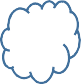 2 +	– 2 = 3 + 1– 2 – 0 = 4 – 33 +	= 2 + 20 +	= 1 + 4– 1 = 1 + 3– 2 = 2 + 1– 4 – 0 = 1 – 13 +	= 5 – 14 +	= 3 + 1– 2 – 0 = 4 – 13 +	= 2 + 12 +	= 1 + 4– 1 = 4 – 3– 5 = 2 – 2– 4 – 0 = 1 – 03 + 2 –	= 5 – 50 + 2 –	= 5 – 53 + 2 –	= 5 – 42 + 3 + 0 =1 + 3 + 0 =1 + 0 + 2 =1 + 0 + 3 =3 + 2 + 0 =1 + 1 + 2 =1 + 4 – 1 =5 – 1 + 0 =4 – 2 + 0 =5 – 3 + 0 =5 + 0 – 4 =5 – 1 + 0 =4 – 1 + 0 =4 + 0 – 1 =2 + 3 – 1 3 – 2 + 4 =2 + 1 – 3 =2 + 3 - 0 =4 – 1 + 1 – 1 =3 + 2 – 0 – 2 =3 + 1 – 2 – 2 =5 – 2 – 0 + 2 =5 – 1 + 2 – 3 =2 + 3 – 0 – 2 =1 + 4 – 2 + 2 =4 – 2 – 0 + 2 =1 + 4 – 3 + 2 =2 + 3 – 1 – 2 =1 + 3 – 3 – 0 =5 – 3 – 0 + 2 =5 – 3 + 1 – 3 =2 + 3 – 2 – 1 =2 + 3 – 4 + 2 =4 – 2 – 0 + 1 =2 + 1 – 2 + 3 =4 – 4 – 0 + 4 =2 + 3 – 4 + 1 =4 + 1 –	= 3 + 1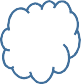 2 +	– 2 = 1 + 1– 2 – 0 = 5 – 33 +	= 3 + 20 +	= 1 + 3– 1 = 1 + 0– 2 = 2 + 1– 4 – 0 = 1 – 13 +	= 5 – 14 +	= 3 + 1– 2 – 0 = 4 – 33 +	= 2 + 12 +	= 1 + 3– 1 = 3 – 3– 5 = 2 – 1– 1 – 0 = 1 + 23 + 2 –	= 5 – 30 + 2 –	= 5 – 43 + 2 –	= 5 – 31.	МАРКО ИМА 3 ДИНАРА, А ИВАН 2 ДИНАРА МАЊЕ ОД МАРКА. КОЛИКО ДИНАРА  ИМАЈУ ЗАЈЕДНО?2.	МАРИНА ИМА 1 ДИНАР, А ТИНА ИМА 2 ДИНАРА ВИШЕ ОД МАРИНЕ. КОЛИКО ДИНАРА ИМАЈУ ЗАЈЕДНО?3.	АНА ЈЕ ИЗГУБИЛА 2 ОЛОВКЕ. ОСТАЛЕ СУ ЈОЈ 3 ОЛОВКЕ. КОЛИКО ЈЕ ОЛОВАКА ИМАЛА АНА?4.	МАРКО ИМА 2 ДИНАРА, А ЈОСИП 1 ДИНАР МАЊЕ ОД МАРКА. КОЛИКО ДИНАРА  ИМАЈУ ЗАЈЕДНО?5.	ЛУКА ЈЕ НАЦРТАО 1 ЖУТИ И 3 ПЛАВА КВАДРАТА. КОЛИКО ЈЕ КВАДРАТА НАЦРТАО ЛУКА?6.	ЈОЦА ЈЕ ТРЕБАО ДА НАЦРТА 3 ТРОУГЛА, АЛИ ЈЕ НАЦРТАО 2 ТРОУГЛА ВИШЕ. КОЛИКО ЈЕ ТРОУГЛА ЈОЦА НАЦРТАО?7.	НА СТОЛУ СУ 3 ВЕЛИКИХ И 2 МАЛЕ ЧАШЕ. КОЛИКО ЈЕ ЧАША НА СТОЛУ?8.	НИКОЛА ИМА 2 ГОДИНЕ. КОЛИКО ГОДИНА ИМА ЛАНА АКО ЈЕ СТАРИЈА ОД ЊЕГА 3 ГОДИНЕ?